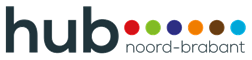 Actielijst 5-10-2023Agendapunten:BesprekingMRDatum5-10-2023NotulistLiekeAanwezigMartijn (online), Els (afwezig met kennisgeving), Rob, Nadine (afwezig met kennisgeving), Lieke, Anne, HannekeLocatieFysiekActiepuntenWieAfgerond Ja/ Nee1Concreter beschrijven van instemming en adviesrecht, bij informeel: doelen voor komend jaarLieke en Anneja2Stukje Social Schools. Oudercontact met elkaar. AnneWordt later misschien uitgebreid. Nu nog niet.3Koffiemomentje Els 1 november. Eventueel met Jolanda?Anneja4Jaarverslag kleine aanpassingenAnneja5Stukje over taxivervoer in nieuwsbrief.Hannekeja6Stukje MR januari nieuwsbriefLiekeja7Martijn en Els naam en e-mail doorgeven aan JochemLiekenee1 WelkomVoorzitter (Anne) 2 Informeel: doelen voor het komend jaarHandhaven van de zichtbaarheid van het werk van de MR voor achterban. (Concreter met tabel erbij waar staat instemming en adviesrecht).De ontwikkelingen rondom de samenwerking tussen de SO-SBO scholen in omgeving Oss en de samenwerking tussen Sonnewijser, Sterrenkijker en Hub Noord-Brabant, locatie Oss - Veghel volgen.3 Opening en vaststellen agendaMartijn vraagt extra agendapunt taxi. Zie punt 20.4 Rondje schoolse zaken: Toverland Martijn: kind heeft ontzettend genoten. Dikke pluim voor Hub.Rob: Enthousiaste leerlingen. Heel mooie dag. Ook benoemd bij GMR. Klein puntje van kritiek is misschien dat we met VSO een uur eerder en een uur langer mochten blijven. Was vrij kort.Els: Ook tevreden over de dag. Verbeterpunt is het opwachten van de bus. Nu was het onduidelijk en zagen ouders hun kinderen niet uit de bus stappen. Stukje Socials Schools. Onderling contact lukte met SchouderCom wel en niet met Sociaal Schools. Actiepunt voor Anne. 5 Rondje actualiteiten van buitenGeen bijzonderheden6 Ingekomen post MR (postvak en e-mail) (OPR PO)Nvt7 Voorbespreking agendapunten: Nvt8 Welkom HannekeFijn dat je er weer fysiek bent :)9 Doornemen notulen en actiepunten voorgaande vergadering Hanneke - Formatie en ontvangst beleidsvoornemens volgende keer agenderen voor instemming - Formatie en beleidsvoornemens blijven hetzelfde.Lieke-Els: Bulletin schrijven MR. In januari zorgen we dat we een stukje aanleveren. Ideeën zie punt 19.Rob: Themabijeenkomst organiseren rondom juridische zaken – Vrouw van Rob is daar nog mee bezig. Wordt vervolgd. 10 Mededelingen uit de directieHanneke re-integratie.Na de Kerstvakantie is de prognose dat er een extra kleuterklas gaat starten op Hub. Dit is een prognose, want de daadwerkelijke aanmeldingen zijn er nog niet. De koffiekamer wordt dan verdeeld in 2 groepen.Nieuwe medewerkers: Drie nieuwe leerkrachten sinds dit schooljaar. Eén leerkracht gestart, maar in week 2 ontslag genomen. Eén nieuwe praktijkleerkracht. Twee nieuwe onderwijsassistenten gestart. En sinds dit schooljaar twee LIO-stagiaires gestart dit schooljaar voor het eerst. Hub is voor het eerst een academische opleidingsschool.Inspectie komt weer. Ze gaan in november het SO onderzoeken.11 MedewerkertevredenheidsonderzoekDuo heeft tijdens de uitwerking van het onderzoek de resultaten van de verschillende scholen met elkaar verwisseld. Waardoor opmerkingen van de ene school vermeld stonden bij opmerkingen van de andere school. DUO moet dit opnieuw aanleveren en daardoor kan het nog niet besproken worden.12 Toestemming uitbreiding personeelMR Personeelsgeleding geeft akkoord voor uitbreiding van administratie.13 Jaarplanning vaststellenToevoeging aan jaarplanning instemming of advies van MR ouder of personeelsgeleding.14 Jaarverslag MRKleine aanpassingen worden in het document aangepast door Anne. 15 Anders organiseren;Studiedag, Evelien en Joyce, gedrag classificeren.16 SWV 30.06 PO en VO, OPR, stand van zaken rondom Sonnewijser, Sterrenkijker en SO-SBO scholenRion en de gemeente zijn met elkaar in gesprek over de plaats en andere randvoorwaarden. Hierover is nog geen nieuwe informatie bekend. Wisselt nog met regelmaat. Rion laat het ons weten als er meer duidelijkheid is.17 GMR terugkoppelingProtocol time-out/schorsen besprokenVerzuimbeleid leerlingen besprokenJaarplan zomerevaluatie toegelicht door RionOudertevredenheidsonderzoek. Opmerkingen kloppen niet. Voorbereiding voor Raad van Toezicht vergadering (9 oktober). Onderwerp is nieuwe Koersplan.Voortgang Passend onderwijs.18 Nieuws uit werkgroepen:a. Verkeerb. Arbo Arbojaarverslag specifiek voor Oss?Personeel bij de kiss&ride, wederom onder ouders gebracht. Lijkt goed te werken.Nieuwe verkeersmethodeGeen nieuws.19 Info verzamelen voor MR bulletin (verschijnt januari) ouders en informatie personeelVoorstellen van leden MR. E-mailadressen van personeelsgeleding.Verkeer kiss en ride 98%Hanneke T weer live in vergaderingJaarverslag te vinden op de site.Taxivervoer is besproken. We kunnen er helaas niets aan doen, maar blijf de gemeente bellen.1 personeelslid en 1 ouder herkiesbaar. Mocht je aan willen sluiten kan je je opgeven bij Anne en Rob.20 TaxiLeerlingen komen vaak te laat, door taxivervoer. Gemeente is verantwoordelijk. Zij financieren het taxivervoer. Als school kunnen wij daar helaas niets mee. Directie benadrukt ouders te bellen naar de gemeente. Hanneke neemt dit punt op in de Nieuwsbrief.21 Rondvraag met directieNvt22 Mededelingen / postNvt23 Taakverdeling MRHet schema is opnieuw ingevuld. De taken zijn verdeeld.24 Scholingswensen MRMartijn wil eventueel aansluiten bij vraag GMR voor algemene cursus/bijeenkomst op stichtingsniveau. Lieke geeft Martijn zijn naam en e-mailadres door.25 Punten uit vergadering samenvatten en verdelenActiepunten doorgenomen.26 Rondvraag en sluitingMartijn vraagt wie de voorbereiding doet voor de vergadering. Anne geeft aan dat zij de voorzitter is en voorbereidingen op zich neemt.Eventueel inkorten van vergadering. Kritisch kijken naar agenda.Lieke: Misschien goed om instemming en advies als aparte kolom te zetten bij vooropgestelde agenda. Afgesproken dat dit in eerste kolom, naast onderwerpen kan.